Your thoughtful donation will help Pet Adoptions of Cuero Inc. continue to provide a safe haven for animals in need. Purchasing a plaque will give you an opportunity to leave a lasting message in honor of or in memory of a special person or pet. Your personalized tribute will be engraved onto a gold paw print that will be mounted on our “Wall of Paws” at the shelter. Plaque Inscription - Please Print ClearlyNote: A character can be a letter of the alphabet, number, symbol, punctuation or blank space between words. Use one order form per plaque. Donor and Payment InformationCash, Check and Money Orders accepted. Please make payable to Pet Adoptions of Cuero Inc.Name:						Address: 						Phone: 						    						Email: 						    						Phone Number: 361-243-8550 **messages checked daily**Donations may be mailed to P.O. Box 1073 Cuero, TX 77954Check us out on Facebook! Approximate Plaque Size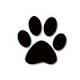                4 inch x 6 inch	       $250Maximum 50 characters               3 inch x 5 inch	       $100Maximum 30 characters*Picture is approximate